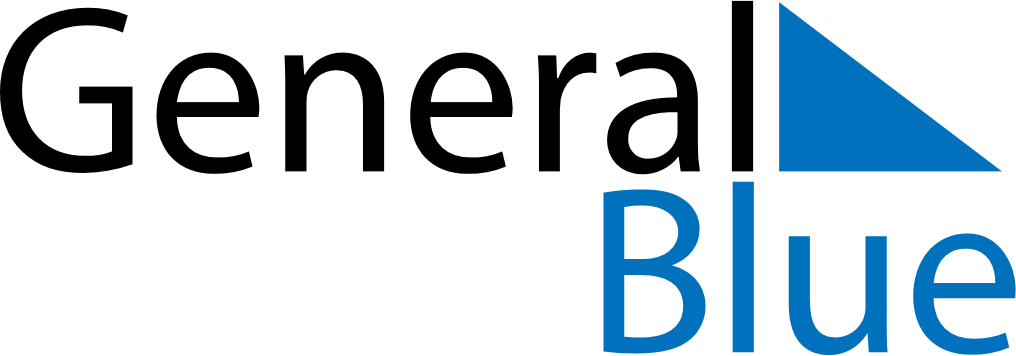 1900 1900 1900 1900 1900 1900 1900 NOVEMBERSundayMondayTuesdayWednesdayThursdayFridaySaturdayNOVEMBER123NOVEMBER45678910NOVEMBER11121314151617NOVEMBER18192021222324NOVEMBER252627282930MY NOTES